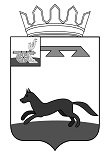 СОВЕТ ДЕПУТАТОВХИСЛАВИЧСКОГО ГОРОДСКОГО ПОСЕЛЕНИЯ ХИСЛАВИЧСКОГО РАЙОНА СМОЛЕНСКОЙ ОБЛАСТИРЕШЕНИЕот 26.06.2024 г.                                                                                                               №18О принятии объектов в состав имущества казны муниципального образования Хиславичского городского поселения Хиславичского района Смоленской областиВ соответствии со статьями 125, 215 части I Гражданского кодекса Российской Федерации, статьями 50, 51 Федерального закона от 06.10.2003 №131-ФЗ «Об общих принципах организации местного самоуправления в Российской Федерации», Положением о порядке управления и распоряжения муниципальной собственностью муниципального образования Хиславичского городского поселения Хиславичского района Смоленской области, утвержденным решением Совета депутатов Хиславичского городского поселения Хиславичского района Смоленской области от 29.11.2007 №30, решением Совета депутатов Хиславичского городского Совета поселения Хиславичского района Смоленской области от 26.06.2014 №208 «Об утверждении Соглашения о передаче части полномочий по решению вопросов местного значения», муниципальным контрактом от 22.12.2023 №1/12-23 «Приобретение блочно-модульной котельной для общественной бани, расположенной по адресу: Российская Федерация, Смоленская область, Хиславичский район, Хиславичское городское поселение, пгт.Хиславичи, ул. Пушкина, д.15А», Уставом муниципального образования Хиславичского городского поселения Хиславичского района Смоленской области, Совет депутатов Хиславичского городского поселения Хиславичского района Смоленской областиРЕШИЛ:1. Принять в казну муниципального образования Хиславичского городского поселения Хиславичского района Смоленской области имущество согласно приложению.2. Отделу бухгалтерского учета Администрации муниципального образования «Хиславичский район» Смоленской области (Долгалева Л.А) произвести необходимые операции в бухгалтерском учете связанные с приемом вышеуказанных объектов.Глава муниципального образованияХиславичского городского поселенияХиславичского района Смоленской области        ___________                О.Б.Маханёк.Перечень недвижимого имущества, передаваемого в казну муниципального образования Хиславичского городского поселения Хиславичского района Смоленской областиПриложениек решению Совета депутатов Хиславичского городского поселения Хиславичского района Смоленской области от 26.06.2024 №18№Наименование Адрес (место расположения)ПлощадьКадастровый номерБалансовая стоимость, руб.1.Блочно-модульная котельнаяРоссийская Федерация, Смоленская область, муниципальный район Хиславичский, городское поселение Хиславичское, поселок городского типа Хиславичи, улица Пушкина, дом 15А18 кв.м.67:22:0200118:33710 967 100,002.Земельный участокРоссийская Федерация, Смоленская область, Хиславичский район, Хиславичское городское поселение, пгт Хиславичи, ул. Пушкина, земельный участок 15А381 кв.м67:22:0200118:33573 454.63Итого:Итого:Итого:Итого:Итого:11 040 554,63